İskenderun Hatay Hakkında Kısa Bilgi NotuGenel Bilgiler: Hatay; tarihsel birikim açısından, ülkemizin kadim ve efsanevi kentlerinden biridir. Bölgemiz sahip olduğu tarihi, doğal güzellikleri, kültürel değerleri, coğrafi yapısı ve verimli topraklarıyla günümüzde ekonomik ve stratejik açıdan ülke genelinde önemli yeri olan bir şehirdir. Bölgemiz gerek tarihi dokusu, gerek doğal güzellikleri, gerekse gastronomi konusundaki zenginliği bakımından hoşgörüsü, inanç çeşitliliği gibi değerleri oldukça zengin bir coğrafyada yer almakta olup; birçok medeniyete ev sahipliği yapmış olması nedeniyle de doğal, tarihi ve kültürel değerleri bakımından yüksek bir potansiyele sahiptir. Bu medeniyetlerin izlerini taşıyan Hatay, sahip olduğu kültürel mirasa ilave olarak, günümüzde de Türkiye’nin önemli üretim ve ticaret kentlerinden biri haline gelmiştir.Nüfus: Türkiye İstatistik Kurumu Adrese Dayalı Nüfus Kayıt Sistemi verilerine göre 2019 yılı itibariyle Hatay’ın nüfusu 1.628.894 kişi olmaktadır. İskenderun’un nüfusu ise 248.380 olmuştur. İskenderun, Antakya’dan sonra Hatay’ın en kalabalık ilçesidir.İhracat: Türkiye İstatistik Kurumu verilerine göre; 2020 yılının ilk 9 aylık dönemi itibariyle Hataylı firmalar tarafından yapılan ihracat tutarı 1,78 milyar dolar olurken, Hatay’dan yapılan ithalat tutarı ise 2,72 milyar dolar olarak gerçekleştirilmiştir. Bu bilgiler dikkate alındığında Hatay, Türkiye genelinde en fazla ithalat yapan 7. il olurken, en fazla ihracat yapan 11. il olmaktadır. İskenderun ise gelişmiş sanayi ve lojistik olanaklarının etkisiyle; Hatay tarafından yapılan ihracatın büyük bir bölümünü gerçekleştirmektedir.Sektör Değerlendirmesi:Demir Çelik: Hatay’ı ve İskenderun’u sektör açısından değerlendirmek gerekirse; demir çelik sektörü, bölgemizde en çok gelişmiş ve en fazla katma değer sağlayan sektörlerden biridir. Demir çelik sanayisi ile ilgili veriler paylaşmak gerekirse; Hatay İskenderun bölgesinde faaliyet gösteren firmalarımız, ham çelik üretiminde önemli başarılara imza atmış ve yassı çelik üretiminde Hatay’ı Türkiye genelinde ilk sıraya taşımıştır. Ülkemizin  2019 yılı itibariyle 49 milyon tonluk ham çelik üretim kapasitesinin yaklaşık 3’te 1’lik bölümü İskenderun Körfez Bölgesi’nden karşılanmaktadır. İskenderun’da; kangal demir, kütük demir, yassı mamul, inşaat demiri, granül, sandviç panel ve profil gibi demir çelik ürünleri üretilmekte ve dünyanın dört bir yanına ihraç edilmektedir. İskenderun 2. Organize Sanayi Bölgesi yatırımlarının tamamlanmasının ardından, sektörün güçleneceği, üretim, istihdam ve ihracat kapasitesinin artacağı da öngörülmektedir.Filtre: Filtre sektörü otomotiv yan sanayinin en önemli kollarından biridir. Filtre sektörünün Türkiye’deki üretim merkezi ise Hatay İskenderun’dur. Türkiye’de üretilen içten yanmalı motor filtrelerinin yaklaşık %65’lik bölümü bölgemizde üretilmekte ve ortalama 80 ülkeye ihraç edilmektedir. Doğu Akdeniz Kalkınma Ajansı ve Sanayi Sicil Bilgi Sistemi verilerine göre, 2018 yılsonu itibariyle filtre sektöründe 338 milyon TL yurtiçi satışı ve 467 milyon TL yurtdışı satışı olmak üzere toplam 805 milyon TL’lik satış gerçekleştirilmiştir. Buna göre, toplam satışlar içindeki ihracat payı ise %58 olarak gerçekleştirilmiştir.Lojistik: Stratejik konumu gereği Hatay’da uluslararası ulaşım ve transit taşımacılığı yoğun şekilde gerçekleşmektedir. İlimizdeki liman ve iskelelerle, yük trenleri, yük kamyonları ve tırlarla önemli lojistik hizmetler sağlanmaktadır. Lojistik ve ulaştırma alanlarında, Türkiye’nin Ortadoğu’ya ve Kuzey Afrika’ya açılan en yakın kapısı olma özelliğini kullanan ilimiz, karayolu, demiryolu ve denizyolu ulaşımının merkezi konumundadır. Bölgemiz, Ortadoğu ve Kuzey Afrika ülkelerine erişimde nakliye maliyetleri açısından ciddi avantajlar sağlamaktadır. Hassa Tüneli ve diğer yatırımların tamamlanmasının ardından, bölgemiz lojistik sektöründeki öneminin artacağı öngörülmektedir. 2019 yılında İskenderun Liman Başkanlığı yetki alanında hizmet veren liman ve iskelelerden yaklaşık 62 milyon ton yük elleçlenmiştir. 2020 yılının temmuz ayı itibariyle 2.041 adet gelen gemi olurken, 2.053 adet giden gemi olmuştur.	Tarım: Hatay’da toplam 552.400 hektar arazi varlığının 275.578 hektarını (%50) tarım alanları oluşturmaktadır. İlimizdeki toprak yapısı, iklim ve diğer doğal koşulları ürün deseninde çeşitliliğe, hasatta erkenciliğe ve ikinci ürün yetiştirilebilmesine imkân tanımaktadır. Türkiye İstatistik Kurumu’ndan alınan verilere göre; Hatay’ın 2019 yılsonu itibariyle toplam tarla bitkileri üretimi 1.005.281 ton, sebze üretimi 418.228 ton ve meyve üretimi ise 1.140.294 ton olarak gerçekleşmiştir. Türkiye İhracatçılar Meclisi verilerine göre; 2020 yılının ocak-ağustos döneminde Hatay’ın ihracatının yaklaşık %22’lik bölümünü tarımsal ürünler oluşturmaktadır. 2020 yılının ocak-ağustos döneminde Hatay tarafından gerçekleştirilen 246 milyon dolarlık ihracat tutarı, Türkiye’nin toplam yaş sebze-meyve ihracatının yaklaşık %17’si olmaktadır.Turizm: Bölgemiz turizm sektöründe de yüksek potansiyel vaat etmektedir. Hatay, 2017 yılında Yaratıcı Şehirler ağına katılarak, UNESCO tarafından Dünya’nın 26. Gastronomi Şehri ilan edilmiştir. Bölgemiz; kadim tarihi, kültürel birikimi ve doğal güzellikleriyle, önemli turizm destinasyonları arasında yer almaktadır. 2019 yılında Hatay’a giriş yapan 114.210 yerli ve 179.264 yabancı olmak üzere toplamda 293.474 turist bölgemizi ziyaret etmiştir.Diğer Sektörler: İskenderun Körfezi, verimli toprakları ve iklimsel çeşitliliğiyle; su ürünleri üretiminde ülke ekonomisine katkı sağlamaktadır. Ayrıca Hatay genelinde Mobilyacılık, Ayakkabıcılık, Zeytin ve Zeytinyağı üretimi gibi iş kolları da önem arz etmektedir.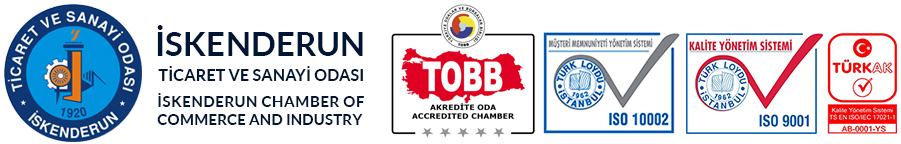 